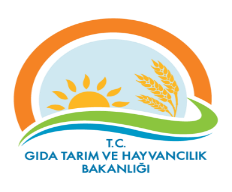 TEKİRDAĞ İL GIDA, TARIM ve HAYVANCILIK MÜDÜRLÜĞÜTEMEL SÜREÇ TANIM FORMUTEKİRDAĞ İL GIDA, TARIM ve HAYVANCILIK MÜDÜRLÜĞÜTEMEL SÜREÇ TANIM FORMUTEKİRDAĞ İL GIDA, TARIM ve HAYVANCILIK MÜDÜRLÜĞÜTEMEL SÜREÇ TANIM FORMUTEKİRDAĞ İL GIDA, TARIM ve HAYVANCILIK MÜDÜRLÜĞÜTEMEL SÜREÇ TANIM FORMUDokuman KoduDokuman KoduDokuman KoduDokuman KoduDokuman KoduDokuman KoduDokuman KoduGTHB.59.İLM.KYS.096GTHB.59.İLM.KYS.096TEKİRDAĞ İL GIDA, TARIM ve HAYVANCILIK MÜDÜRLÜĞÜTEMEL SÜREÇ TANIM FORMUTEKİRDAĞ İL GIDA, TARIM ve HAYVANCILIK MÜDÜRLÜĞÜTEMEL SÜREÇ TANIM FORMUTEKİRDAĞ İL GIDA, TARIM ve HAYVANCILIK MÜDÜRLÜĞÜTEMEL SÜREÇ TANIM FORMUTEKİRDAĞ İL GIDA, TARIM ve HAYVANCILIK MÜDÜRLÜĞÜTEMEL SÜREÇ TANIM FORMUSayfa SayısıSayfa SayısıSayfa SayısıSayfa SayısıSayfa SayısıSayfa SayısıSayfa SayısıSüreç Adı Süreç Adı Süreç Adı TARIMSAL EĞİTİM YAYIM VE VERİLER SÜRECİTARIMSAL EĞİTİM YAYIM VE VERİLER SÜRECİTARIMSAL EĞİTİM YAYIM VE VERİLER SÜRECİTARIMSAL EĞİTİM YAYIM VE VERİLER SÜRECİTARIMSAL EĞİTİM YAYIM VE VERİLER SÜRECİTARIMSAL EĞİTİM YAYIM VE VERİLER SÜRECİTARIMSAL EĞİTİM YAYIM VE VERİLER SÜRECİTARIMSAL EĞİTİM YAYIM VE VERİLER SÜRECİTARIMSAL EĞİTİM YAYIM VE VERİLER SÜRECİSürEÇ No:096SürEÇ No:096SürEÇ No:096SürEÇ No:096SürEÇ No:096SürEÇ No:096Süreç TipiSüreç TipiSüreç TipiTabi Afet Yardımı ve TARSİM İşlemleri İş Akış ŞemasıTabi Afet Yardımı ve TARSİM İşlemleri İş Akış ŞemasıTabi Afet Yardımı ve TARSİM İşlemleri İş Akış ŞemasıTabi Afet Yardımı ve TARSİM İşlemleri İş Akış ŞemasıTabi Afet Yardımı ve TARSİM İşlemleri İş Akış ŞemasıTabi Afet Yardımı ve TARSİM İşlemleri İş Akış ŞemasıTabi Afet Yardımı ve TARSİM İşlemleri İş Akış ŞemasıTabi Afet Yardımı ve TARSİM İşlemleri İş Akış ŞemasıTabi Afet Yardımı ve TARSİM İşlemleri İş Akış ŞemasıTabi Afet Yardımı ve TARSİM İşlemleri İş Akış ŞemasıTabi Afet Yardımı ve TARSİM İşlemleri İş Akış ŞemasıTabi Afet Yardımı ve TARSİM İşlemleri İş Akış ŞemasıTabi Afet Yardımı ve TARSİM İşlemleri İş Akış ŞemasıTabi Afet Yardımı ve TARSİM İşlemleri İş Akış ŞemasıTabi Afet Yardımı ve TARSİM İşlemleri İş Akış ŞemasıSüreç Sahibi  Süreç Sahibi  Süreç Sahibi  Gıda, Tarım ve Hayvancılık İl Müdürü (Kalite Yönetim Sistemi Lideri)Gıda, Tarım ve Hayvancılık İl Müdürü (Kalite Yönetim Sistemi Lideri)Gıda, Tarım ve Hayvancılık İl Müdürü (Kalite Yönetim Sistemi Lideri)Gıda, Tarım ve Hayvancılık İl Müdürü (Kalite Yönetim Sistemi Lideri)Gıda, Tarım ve Hayvancılık İl Müdürü (Kalite Yönetim Sistemi Lideri)Gıda, Tarım ve Hayvancılık İl Müdürü (Kalite Yönetim Sistemi Lideri)Gıda, Tarım ve Hayvancılık İl Müdürü (Kalite Yönetim Sistemi Lideri)Gıda, Tarım ve Hayvancılık İl Müdürü (Kalite Yönetim Sistemi Lideri)Gıda, Tarım ve Hayvancılık İl Müdürü (Kalite Yönetim Sistemi Lideri)Gıda, Tarım ve Hayvancılık İl Müdürü (Kalite Yönetim Sistemi Lideri)Gıda, Tarım ve Hayvancılık İl Müdürü (Kalite Yönetim Sistemi Lideri)Gıda, Tarım ve Hayvancılık İl Müdürü (Kalite Yönetim Sistemi Lideri)Gıda, Tarım ve Hayvancılık İl Müdürü (Kalite Yönetim Sistemi Lideri)Gıda, Tarım ve Hayvancılık İl Müdürü (Kalite Yönetim Sistemi Lideri)Gıda, Tarım ve Hayvancılık İl Müdürü (Kalite Yönetim Sistemi Lideri)Süreç Sorumlusu/SorumlularıSüreç Sorumlusu/SorumlularıSüreç Sorumlusu/Sorumlularıİlgili İl Müdür Yardımcısı İlgili Şube Müdürüİlgili İlçe Müdürüİlgili İl Müdür Yardımcısı İlgili Şube Müdürüİlgili İlçe Müdürüİlgili İl Müdür Yardımcısı İlgili Şube Müdürüİlgili İlçe Müdürüİlgili İl Müdür Yardımcısı İlgili Şube Müdürüİlgili İlçe Müdürüİlgili İl Müdür Yardımcısı İlgili Şube Müdürüİlgili İlçe Müdürüİlgili İl Müdür Yardımcısı İlgili Şube Müdürüİlgili İlçe Müdürüİlgili İl Müdür Yardımcısı İlgili Şube Müdürüİlgili İlçe Müdürüİlgili İl Müdür Yardımcısı İlgili Şube Müdürüİlgili İlçe Müdürüİlgili İl Müdür Yardımcısı İlgili Şube Müdürüİlgili İlçe Müdürüİlgili İl Müdür Yardımcısı İlgili Şube Müdürüİlgili İlçe Müdürüİlgili İl Müdür Yardımcısı İlgili Şube Müdürüİlgili İlçe Müdürüİlgili İl Müdür Yardımcısı İlgili Şube Müdürüİlgili İlçe Müdürüİlgili İl Müdür Yardımcısı İlgili Şube Müdürüİlgili İlçe Müdürüİlgili İl Müdür Yardımcısı İlgili Şube Müdürüİlgili İlçe Müdürüİlgili İl Müdür Yardımcısı İlgili Şube Müdürüİlgili İlçe MüdürüSüreç UygulayıcılarıSüreç UygulayıcılarıSüreç UygulayıcılarıMühendisler, Veteriner Hekimler, Teknikerler, TeknisyenlerMühendisler, Veteriner Hekimler, Teknikerler, TeknisyenlerMühendisler, Veteriner Hekimler, Teknikerler, TeknisyenlerMühendisler, Veteriner Hekimler, Teknikerler, TeknisyenlerMühendisler, Veteriner Hekimler, Teknikerler, TeknisyenlerMühendisler, Veteriner Hekimler, Teknikerler, TeknisyenlerMühendisler, Veteriner Hekimler, Teknikerler, TeknisyenlerMühendisler, Veteriner Hekimler, Teknikerler, TeknisyenlerMühendisler, Veteriner Hekimler, Teknikerler, TeknisyenlerMühendisler, Veteriner Hekimler, Teknikerler, TeknisyenlerMühendisler, Veteriner Hekimler, Teknikerler, TeknisyenlerMühendisler, Veteriner Hekimler, Teknikerler, TeknisyenlerMühendisler, Veteriner Hekimler, Teknikerler, TeknisyenlerMühendisler, Veteriner Hekimler, Teknikerler, TeknisyenlerMühendisler, Veteriner Hekimler, Teknikerler, TeknisyenlerSÜREÇ SINIRLARISÜREÇ SINIRLARISÜREÇ SINIRLARIBaşlangıç NoktasıBaşlangıç NoktasıBaşlangıç NoktasıBaşlangıç NoktasıAfet ihbarı(telefonla) veya Dilekçe ile müracaat (İlçe Müdürlüklerine)Afet ihbarı(telefonla) veya Dilekçe ile müracaat (İlçe Müdürlüklerine)Afet ihbarı(telefonla) veya Dilekçe ile müracaat (İlçe Müdürlüklerine)Afet ihbarı(telefonla) veya Dilekçe ile müracaat (İlçe Müdürlüklerine)Afet ihbarı(telefonla) veya Dilekçe ile müracaat (İlçe Müdürlüklerine)Afet ihbarı(telefonla) veya Dilekçe ile müracaat (İlçe Müdürlüklerine)Afet ihbarı(telefonla) veya Dilekçe ile müracaat (İlçe Müdürlüklerine)Afet ihbarı(telefonla) veya Dilekçe ile müracaat (İlçe Müdürlüklerine)Afet ihbarı(telefonla) veya Dilekçe ile müracaat (İlçe Müdürlüklerine)Afet ihbarı(telefonla) veya Dilekçe ile müracaat (İlçe Müdürlüklerine)Afet ihbarı(telefonla) veya Dilekçe ile müracaat (İlçe Müdürlüklerine)SÜREÇ SINIRLARISÜREÇ SINIRLARISÜREÇ SINIRLARIBitiş NoktasıBitiş NoktasıBitiş NoktasıBitiş NoktasıAfet ihbar formlarının en kısa sürede hazırlanması ve bakanlığa gönderilmesiAfet ihbar formlarının en kısa sürede hazırlanması ve bakanlığa gönderilmesiAfet ihbar formlarının en kısa sürede hazırlanması ve bakanlığa gönderilmesiAfet ihbar formlarının en kısa sürede hazırlanması ve bakanlığa gönderilmesiAfet ihbar formlarının en kısa sürede hazırlanması ve bakanlığa gönderilmesiAfet ihbar formlarının en kısa sürede hazırlanması ve bakanlığa gönderilmesiAfet ihbar formlarının en kısa sürede hazırlanması ve bakanlığa gönderilmesiAfet ihbar formlarının en kısa sürede hazırlanması ve bakanlığa gönderilmesiAfet ihbar formlarının en kısa sürede hazırlanması ve bakanlığa gönderilmesiAfet ihbar formlarının en kısa sürede hazırlanması ve bakanlığa gönderilmesiAfet ihbar formlarının en kısa sürede hazırlanması ve bakanlığa gönderilmesiGİRDİLERGİRDİLERGİRDİLERGİRDİLERGİRDİLERGİRDİLERGİRDİLERGİRDİLERGİRDİLERGİRDİLERGİRDİ SAĞLAYANLARGİRDİ SAĞLAYANLARGİRDİ SAĞLAYANLARGİRDİ SAĞLAYANLARGİRDİ SAĞLAYANLARGİRDİ SAĞLAYANLARGİRDİ SAĞLAYANLARGİRDİ SAĞLAYANLARGİRDİLERGİRDİLERGİRDİLERGİRDİLERGİRDİLERGİRDİLERGİRDİLERGİRDİLERGİRDİLERGİRDİLERGİRDİ SAĞLAYANLARGİRDİ SAĞLAYANLARGİRDİ SAĞLAYANLARGİRDİ SAĞLAYANLARGİRDİ SAĞLAYANLARGİRDİ SAĞLAYANLARGİRDİ SAĞLAYANLARGİRDİ SAĞLAYANLARAfet çalışmalarında hazırlanan afet ihbar formlarında biri Tarım Sigortaları kapsamı dışında olan form ve diğeri de Tarım sigortaları kapsamında olan form olup her iki formda ivedilikle hazırlanarak bakanlığa gönderilmelidir. Tarım sigortaları kapsamı dışında olan durumlarda İlçelerde Kurulmuş olan Hasar Tespit Komisyonları tarafından değerlendirilir. İlçe Hsaar Tespit Komisyonun almış olduğu kararlar resmi yazı ile İl Müdürlüğüne bildirilir. Zaman kaybetmeden konu hakkında bakanlığa resmi yazı ile bilgi verilir. Bakanlıkça değerlendirmeler yapıldıktan sonra nakdi yardım çiftçilerin hesabına gönderilir. Ödeme işlemleri yapıldıktan sonra tekrar bakanlık il müdürlükleri tarafından resmi yazı ile bilgilendirilir.Afet çalışmalarında hazırlanan afet ihbar formlarında biri Tarım Sigortaları kapsamı dışında olan form ve diğeri de Tarım sigortaları kapsamında olan form olup her iki formda ivedilikle hazırlanarak bakanlığa gönderilmelidir. Tarım sigortaları kapsamı dışında olan durumlarda İlçelerde Kurulmuş olan Hasar Tespit Komisyonları tarafından değerlendirilir. İlçe Hsaar Tespit Komisyonun almış olduğu kararlar resmi yazı ile İl Müdürlüğüne bildirilir. Zaman kaybetmeden konu hakkında bakanlığa resmi yazı ile bilgi verilir. Bakanlıkça değerlendirmeler yapıldıktan sonra nakdi yardım çiftçilerin hesabına gönderilir. Ödeme işlemleri yapıldıktan sonra tekrar bakanlık il müdürlükleri tarafından resmi yazı ile bilgilendirilir.Afet çalışmalarında hazırlanan afet ihbar formlarında biri Tarım Sigortaları kapsamı dışında olan form ve diğeri de Tarım sigortaları kapsamında olan form olup her iki formda ivedilikle hazırlanarak bakanlığa gönderilmelidir. Tarım sigortaları kapsamı dışında olan durumlarda İlçelerde Kurulmuş olan Hasar Tespit Komisyonları tarafından değerlendirilir. İlçe Hsaar Tespit Komisyonun almış olduğu kararlar resmi yazı ile İl Müdürlüğüne bildirilir. Zaman kaybetmeden konu hakkında bakanlığa resmi yazı ile bilgi verilir. Bakanlıkça değerlendirmeler yapıldıktan sonra nakdi yardım çiftçilerin hesabına gönderilir. Ödeme işlemleri yapıldıktan sonra tekrar bakanlık il müdürlükleri tarafından resmi yazı ile bilgilendirilir.Afet çalışmalarında hazırlanan afet ihbar formlarında biri Tarım Sigortaları kapsamı dışında olan form ve diğeri de Tarım sigortaları kapsamında olan form olup her iki formda ivedilikle hazırlanarak bakanlığa gönderilmelidir. Tarım sigortaları kapsamı dışında olan durumlarda İlçelerde Kurulmuş olan Hasar Tespit Komisyonları tarafından değerlendirilir. İlçe Hsaar Tespit Komisyonun almış olduğu kararlar resmi yazı ile İl Müdürlüğüne bildirilir. Zaman kaybetmeden konu hakkında bakanlığa resmi yazı ile bilgi verilir. Bakanlıkça değerlendirmeler yapıldıktan sonra nakdi yardım çiftçilerin hesabına gönderilir. Ödeme işlemleri yapıldıktan sonra tekrar bakanlık il müdürlükleri tarafından resmi yazı ile bilgilendirilir.Afet çalışmalarında hazırlanan afet ihbar formlarında biri Tarım Sigortaları kapsamı dışında olan form ve diğeri de Tarım sigortaları kapsamında olan form olup her iki formda ivedilikle hazırlanarak bakanlığa gönderilmelidir. Tarım sigortaları kapsamı dışında olan durumlarda İlçelerde Kurulmuş olan Hasar Tespit Komisyonları tarafından değerlendirilir. İlçe Hsaar Tespit Komisyonun almış olduğu kararlar resmi yazı ile İl Müdürlüğüne bildirilir. Zaman kaybetmeden konu hakkında bakanlığa resmi yazı ile bilgi verilir. Bakanlıkça değerlendirmeler yapıldıktan sonra nakdi yardım çiftçilerin hesabına gönderilir. Ödeme işlemleri yapıldıktan sonra tekrar bakanlık il müdürlükleri tarafından resmi yazı ile bilgilendirilir.Afet çalışmalarında hazırlanan afet ihbar formlarında biri Tarım Sigortaları kapsamı dışında olan form ve diğeri de Tarım sigortaları kapsamında olan form olup her iki formda ivedilikle hazırlanarak bakanlığa gönderilmelidir. Tarım sigortaları kapsamı dışında olan durumlarda İlçelerde Kurulmuş olan Hasar Tespit Komisyonları tarafından değerlendirilir. İlçe Hsaar Tespit Komisyonun almış olduğu kararlar resmi yazı ile İl Müdürlüğüne bildirilir. Zaman kaybetmeden konu hakkında bakanlığa resmi yazı ile bilgi verilir. Bakanlıkça değerlendirmeler yapıldıktan sonra nakdi yardım çiftçilerin hesabına gönderilir. Ödeme işlemleri yapıldıktan sonra tekrar bakanlık il müdürlükleri tarafından resmi yazı ile bilgilendirilir.Afet çalışmalarında hazırlanan afet ihbar formlarında biri Tarım Sigortaları kapsamı dışında olan form ve diğeri de Tarım sigortaları kapsamında olan form olup her iki formda ivedilikle hazırlanarak bakanlığa gönderilmelidir. Tarım sigortaları kapsamı dışında olan durumlarda İlçelerde Kurulmuş olan Hasar Tespit Komisyonları tarafından değerlendirilir. İlçe Hsaar Tespit Komisyonun almış olduğu kararlar resmi yazı ile İl Müdürlüğüne bildirilir. Zaman kaybetmeden konu hakkında bakanlığa resmi yazı ile bilgi verilir. Bakanlıkça değerlendirmeler yapıldıktan sonra nakdi yardım çiftçilerin hesabına gönderilir. Ödeme işlemleri yapıldıktan sonra tekrar bakanlık il müdürlükleri tarafından resmi yazı ile bilgilendirilir.Afet çalışmalarında hazırlanan afet ihbar formlarında biri Tarım Sigortaları kapsamı dışında olan form ve diğeri de Tarım sigortaları kapsamında olan form olup her iki formda ivedilikle hazırlanarak bakanlığa gönderilmelidir. Tarım sigortaları kapsamı dışında olan durumlarda İlçelerde Kurulmuş olan Hasar Tespit Komisyonları tarafından değerlendirilir. İlçe Hsaar Tespit Komisyonun almış olduğu kararlar resmi yazı ile İl Müdürlüğüne bildirilir. Zaman kaybetmeden konu hakkında bakanlığa resmi yazı ile bilgi verilir. Bakanlıkça değerlendirmeler yapıldıktan sonra nakdi yardım çiftçilerin hesabına gönderilir. Ödeme işlemleri yapıldıktan sonra tekrar bakanlık il müdürlükleri tarafından resmi yazı ile bilgilendirilir.Afet çalışmalarında hazırlanan afet ihbar formlarında biri Tarım Sigortaları kapsamı dışında olan form ve diğeri de Tarım sigortaları kapsamında olan form olup her iki formda ivedilikle hazırlanarak bakanlığa gönderilmelidir. Tarım sigortaları kapsamı dışında olan durumlarda İlçelerde Kurulmuş olan Hasar Tespit Komisyonları tarafından değerlendirilir. İlçe Hsaar Tespit Komisyonun almış olduğu kararlar resmi yazı ile İl Müdürlüğüne bildirilir. Zaman kaybetmeden konu hakkında bakanlığa resmi yazı ile bilgi verilir. Bakanlıkça değerlendirmeler yapıldıktan sonra nakdi yardım çiftçilerin hesabına gönderilir. Ödeme işlemleri yapıldıktan sonra tekrar bakanlık il müdürlükleri tarafından resmi yazı ile bilgilendirilir.Afet çalışmalarında hazırlanan afet ihbar formlarında biri Tarım Sigortaları kapsamı dışında olan form ve diğeri de Tarım sigortaları kapsamında olan form olup her iki formda ivedilikle hazırlanarak bakanlığa gönderilmelidir. Tarım sigortaları kapsamı dışında olan durumlarda İlçelerde Kurulmuş olan Hasar Tespit Komisyonları tarafından değerlendirilir. İlçe Hsaar Tespit Komisyonun almış olduğu kararlar resmi yazı ile İl Müdürlüğüne bildirilir. Zaman kaybetmeden konu hakkında bakanlığa resmi yazı ile bilgi verilir. Bakanlıkça değerlendirmeler yapıldıktan sonra nakdi yardım çiftçilerin hesabına gönderilir. Ödeme işlemleri yapıldıktan sonra tekrar bakanlık il müdürlükleri tarafından resmi yazı ile bilgilendirilir.Bitkisel üretim ve hayvansal üretim yapan çiftçilerBitkisel üretim ve hayvansal üretim yapan çiftçilerBitkisel üretim ve hayvansal üretim yapan çiftçilerBitkisel üretim ve hayvansal üretim yapan çiftçilerBitkisel üretim ve hayvansal üretim yapan çiftçilerBitkisel üretim ve hayvansal üretim yapan çiftçilerBitkisel üretim ve hayvansal üretim yapan çiftçilerBitkisel üretim ve hayvansal üretim yapan çiftçilerÇIKTILARÇIKTILARÇIKTILARÇIKTILARÇIKTILARÇIKTILARÇIKTILARÇIKTILARÇIKTILARÇIKTILARÇIKTI ALICILARIÇIKTI ALICILARIÇIKTI ALICILARIÇIKTI ALICILARIÇIKTI ALICILARIÇIKTI ALICILARIÇIKTI ALICILARIÇIKTI ALICILARIAfet ihbar formları, TARSİM kapsamında olan zararlar ve TARSİM kapsamı dışındaki Afet ihbar formları ve sonucunda sigortalı olan çiftçilerimizin iş ve işlemlerinin TARSİM tarafından değerlendirilmesi ve sigorta kapsam dışında olan zararların 2090 Sayılı kanun kapsamında değerlendirilerek sonuçlandırılması.Afet ihbar formları, TARSİM kapsamında olan zararlar ve TARSİM kapsamı dışındaki Afet ihbar formları ve sonucunda sigortalı olan çiftçilerimizin iş ve işlemlerinin TARSİM tarafından değerlendirilmesi ve sigorta kapsam dışında olan zararların 2090 Sayılı kanun kapsamında değerlendirilerek sonuçlandırılması.Afet ihbar formları, TARSİM kapsamında olan zararlar ve TARSİM kapsamı dışındaki Afet ihbar formları ve sonucunda sigortalı olan çiftçilerimizin iş ve işlemlerinin TARSİM tarafından değerlendirilmesi ve sigorta kapsam dışında olan zararların 2090 Sayılı kanun kapsamında değerlendirilerek sonuçlandırılması.Afet ihbar formları, TARSİM kapsamında olan zararlar ve TARSİM kapsamı dışındaki Afet ihbar formları ve sonucunda sigortalı olan çiftçilerimizin iş ve işlemlerinin TARSİM tarafından değerlendirilmesi ve sigorta kapsam dışında olan zararların 2090 Sayılı kanun kapsamında değerlendirilerek sonuçlandırılması.Afet ihbar formları, TARSİM kapsamında olan zararlar ve TARSİM kapsamı dışındaki Afet ihbar formları ve sonucunda sigortalı olan çiftçilerimizin iş ve işlemlerinin TARSİM tarafından değerlendirilmesi ve sigorta kapsam dışında olan zararların 2090 Sayılı kanun kapsamında değerlendirilerek sonuçlandırılması.Afet ihbar formları, TARSİM kapsamında olan zararlar ve TARSİM kapsamı dışındaki Afet ihbar formları ve sonucunda sigortalı olan çiftçilerimizin iş ve işlemlerinin TARSİM tarafından değerlendirilmesi ve sigorta kapsam dışında olan zararların 2090 Sayılı kanun kapsamında değerlendirilerek sonuçlandırılması.Afet ihbar formları, TARSİM kapsamında olan zararlar ve TARSİM kapsamı dışındaki Afet ihbar formları ve sonucunda sigortalı olan çiftçilerimizin iş ve işlemlerinin TARSİM tarafından değerlendirilmesi ve sigorta kapsam dışında olan zararların 2090 Sayılı kanun kapsamında değerlendirilerek sonuçlandırılması.Afet ihbar formları, TARSİM kapsamında olan zararlar ve TARSİM kapsamı dışındaki Afet ihbar formları ve sonucunda sigortalı olan çiftçilerimizin iş ve işlemlerinin TARSİM tarafından değerlendirilmesi ve sigorta kapsam dışında olan zararların 2090 Sayılı kanun kapsamında değerlendirilerek sonuçlandırılması.Afet ihbar formları, TARSİM kapsamında olan zararlar ve TARSİM kapsamı dışındaki Afet ihbar formları ve sonucunda sigortalı olan çiftçilerimizin iş ve işlemlerinin TARSİM tarafından değerlendirilmesi ve sigorta kapsam dışında olan zararların 2090 Sayılı kanun kapsamında değerlendirilerek sonuçlandırılması.Afet ihbar formları, TARSİM kapsamında olan zararlar ve TARSİM kapsamı dışındaki Afet ihbar formları ve sonucunda sigortalı olan çiftçilerimizin iş ve işlemlerinin TARSİM tarafından değerlendirilmesi ve sigorta kapsam dışında olan zararların 2090 Sayılı kanun kapsamında değerlendirilerek sonuçlandırılması.Bitkisel üretim ve hayvansal üretim yapan çiftçilerBitkisel üretim ve hayvansal üretim yapan çiftçilerBitkisel üretim ve hayvansal üretim yapan çiftçilerBitkisel üretim ve hayvansal üretim yapan çiftçilerBitkisel üretim ve hayvansal üretim yapan çiftçilerBitkisel üretim ve hayvansal üretim yapan çiftçilerBitkisel üretim ve hayvansal üretim yapan çiftçilerBitkisel üretim ve hayvansal üretim yapan çiftçilerKAYNAKLARKAYNAKLARKAYNAKLARKAYNAKLARKAYNAKLARKAYNAKLARKAYNAKLARKAYNAKLARKAYNAKLARKAYNAKLARKAYNAKLARKAYNAKLARKAYNAKLARKAYNAKLARKAYNAKLARKAYNAKLARKAYNAKLARKAYNAKLARProses Kaynakları:İnsan kaynağı Araç, ekipman, taşıtlar vb.Proses Kaynakları:İnsan kaynağı Araç, ekipman, taşıtlar vb.Proses Kaynakları:İnsan kaynağı Araç, ekipman, taşıtlar vb.Proses Kaynakları:İnsan kaynağı Araç, ekipman, taşıtlar vb.Proses Kaynakları:İnsan kaynağı Araç, ekipman, taşıtlar vb.Proses Kaynakları:İnsan kaynağı Araç, ekipman, taşıtlar vb.Proses Kaynakları:İnsan kaynağı Araç, ekipman, taşıtlar vb.Proses Kaynakları:İnsan kaynağı Araç, ekipman, taşıtlar vb.Proses Kaynakları:İnsan kaynağı Araç, ekipman, taşıtlar vb.Proses Kaynakları:İnsan kaynağı Araç, ekipman, taşıtlar vb.Proses Kaynakları:İnsan kaynağı Araç, ekipman, taşıtlar vb.Proses Kaynakları:İnsan kaynağı Araç, ekipman, taşıtlar vb.Proses Kaynakları:İnsan kaynağı Araç, ekipman, taşıtlar vb.Proses Kaynakları:İnsan kaynağı Araç, ekipman, taşıtlar vb.Proses Kaynakları:İnsan kaynağı Araç, ekipman, taşıtlar vb.Proses Kaynakları:İnsan kaynağı Araç, ekipman, taşıtlar vb.Proses Kaynakları:İnsan kaynağı Araç, ekipman, taşıtlar vb.Proses Kaynakları:İnsan kaynağı Araç, ekipman, taşıtlar vb.BAĞLAMBAĞLAMBAĞLAMBAĞLAMBAĞLAMBAĞLAMBAĞLAMBAĞLAMBAĞLAMBAĞLAMBAĞLAMBAĞLAMBAĞLAMBAĞLAMBAĞLAMBAĞLAMBAĞLAMBAĞLAMİÇ HUSUSLARİÇ HUSUSLARİÇ HUSUSLARİÇ HUSUSLARİÇ HUSUSLARİÇ HUSUSLARİÇ HUSUSLARİÇ HUSUSLARİÇ HUSUSLARDIŞ HUSUSLARDIŞ HUSUSLARDIŞ HUSUSLARDIŞ HUSUSLARDIŞ HUSUSLARİLGİLİ TARAFLARİLGİLİ TARAFLARİLGİLİ TARAFLARİLGİLİ TARAFLAROrganizasyonel yapıPersonel yeterliliği ve yetkinliğiAlt yapının yeterliliğiTeknolojik kapasitenin yeterliliği, güncelliğiKurum kültürü (aidiyet, alışkanlıklar, bilgi alışverişi vb.)TalimatlarSüreç performansıEğitim faaliyetlerinin gerçekleştirilmesi için gerekli araç ve gereçler (Taşıt, bilgisayar, projeksiyon, sunu vs.)Organizasyonel yapıPersonel yeterliliği ve yetkinliğiAlt yapının yeterliliğiTeknolojik kapasitenin yeterliliği, güncelliğiKurum kültürü (aidiyet, alışkanlıklar, bilgi alışverişi vb.)TalimatlarSüreç performansıEğitim faaliyetlerinin gerçekleştirilmesi için gerekli araç ve gereçler (Taşıt, bilgisayar, projeksiyon, sunu vs.)Organizasyonel yapıPersonel yeterliliği ve yetkinliğiAlt yapının yeterliliğiTeknolojik kapasitenin yeterliliği, güncelliğiKurum kültürü (aidiyet, alışkanlıklar, bilgi alışverişi vb.)TalimatlarSüreç performansıEğitim faaliyetlerinin gerçekleştirilmesi için gerekli araç ve gereçler (Taşıt, bilgisayar, projeksiyon, sunu vs.)Organizasyonel yapıPersonel yeterliliği ve yetkinliğiAlt yapının yeterliliğiTeknolojik kapasitenin yeterliliği, güncelliğiKurum kültürü (aidiyet, alışkanlıklar, bilgi alışverişi vb.)TalimatlarSüreç performansıEğitim faaliyetlerinin gerçekleştirilmesi için gerekli araç ve gereçler (Taşıt, bilgisayar, projeksiyon, sunu vs.)Organizasyonel yapıPersonel yeterliliği ve yetkinliğiAlt yapının yeterliliğiTeknolojik kapasitenin yeterliliği, güncelliğiKurum kültürü (aidiyet, alışkanlıklar, bilgi alışverişi vb.)TalimatlarSüreç performansıEğitim faaliyetlerinin gerçekleştirilmesi için gerekli araç ve gereçler (Taşıt, bilgisayar, projeksiyon, sunu vs.)Organizasyonel yapıPersonel yeterliliği ve yetkinliğiAlt yapının yeterliliğiTeknolojik kapasitenin yeterliliği, güncelliğiKurum kültürü (aidiyet, alışkanlıklar, bilgi alışverişi vb.)TalimatlarSüreç performansıEğitim faaliyetlerinin gerçekleştirilmesi için gerekli araç ve gereçler (Taşıt, bilgisayar, projeksiyon, sunu vs.)Organizasyonel yapıPersonel yeterliliği ve yetkinliğiAlt yapının yeterliliğiTeknolojik kapasitenin yeterliliği, güncelliğiKurum kültürü (aidiyet, alışkanlıklar, bilgi alışverişi vb.)TalimatlarSüreç performansıEğitim faaliyetlerinin gerçekleştirilmesi için gerekli araç ve gereçler (Taşıt, bilgisayar, projeksiyon, sunu vs.)Organizasyonel yapıPersonel yeterliliği ve yetkinliğiAlt yapının yeterliliğiTeknolojik kapasitenin yeterliliği, güncelliğiKurum kültürü (aidiyet, alışkanlıklar, bilgi alışverişi vb.)TalimatlarSüreç performansıEğitim faaliyetlerinin gerçekleştirilmesi için gerekli araç ve gereçler (Taşıt, bilgisayar, projeksiyon, sunu vs.)Organizasyonel yapıPersonel yeterliliği ve yetkinliğiAlt yapının yeterliliğiTeknolojik kapasitenin yeterliliği, güncelliğiKurum kültürü (aidiyet, alışkanlıklar, bilgi alışverişi vb.)TalimatlarSüreç performansıEğitim faaliyetlerinin gerçekleştirilmesi için gerekli araç ve gereçler (Taşıt, bilgisayar, projeksiyon, sunu vs.)Kararnameler (Borç Ertelemesi)Kararnameler (Borç Ertelemesi)Kararnameler (Borç Ertelemesi)Kararnameler (Borç Ertelemesi)Kararnameler (Borç Ertelemesi)İl Müdürlüğü birimleri (Şube müdürlükleri ve ilçe müdürlükleri)Şube müdürlük personelleriİlçe müdürlük personelleriBitkisel üretim ve hayvansal üretim yapan çiftçilerTSEİl Müdürlüğü birimleri (Şube müdürlükleri ve ilçe müdürlükleri)Şube müdürlük personelleriİlçe müdürlük personelleriBitkisel üretim ve hayvansal üretim yapan çiftçilerTSEİl Müdürlüğü birimleri (Şube müdürlükleri ve ilçe müdürlükleri)Şube müdürlük personelleriİlçe müdürlük personelleriBitkisel üretim ve hayvansal üretim yapan çiftçilerTSEİl Müdürlüğü birimleri (Şube müdürlükleri ve ilçe müdürlükleri)Şube müdürlük personelleriİlçe müdürlük personelleriBitkisel üretim ve hayvansal üretim yapan çiftçilerTSESÜREÇ İZLEME TABLOSUSÜREÇ İZLEME TABLOSUSÜREÇ İZLEME TABLOSUSÜREÇ İZLEME TABLOSUSÜREÇ İZLEME TABLOSUSÜREÇ İZLEME TABLOSUSÜREÇ İZLEME TABLOSUSÜREÇ İZLEME TABLOSUSÜREÇ İZLEME TABLOSUSÜREÇ İZLEME TABLOSUSÜREÇ İZLEME TABLOSUSÜREÇ İZLEME TABLOSUSÜREÇ İZLEME TABLOSUSÜREÇ İZLEME TABLOSUSÜREÇ İZLEME TABLOSUSÜREÇ İZLEME TABLOSUSÜREÇ İZLEME TABLOSUSÜREÇ İZLEME TABLOSUHedef İzleme Noİzleme Kriteriİzleme Kriteriİzleme Kriteriİzleme Kriteriİzleme Kriteriİzleme Metoduİzleme Metoduİzleme PeriyoduSorumluSorumluSorumluSorumluKayıtKayıtKayıtKayıtKayıtAfet ihbarıAfet ihbarıAfet ihbarıAfet ihbarıAfet ihbarıZarar tespit çaışmalarıZarar tespit çaışmalarıİl-Şube-İlçe Müdürlükleriİl-Şube-İlçe Müdürlükleriİl-Şube-İlçe Müdürlükleriİl-Şube-İlçe MüdürlükleriAfet ihbar formlarıAfet ihbar formlarıAfet ihbar formlarıAfet ihbar formlarıAfet ihbar formlarıSÜREÇ HEDEFLERİ ve PERFORMANS GÖSTERGELERİSÜREÇ HEDEFLERİ ve PERFORMANS GÖSTERGELERİSÜREÇ HEDEFLERİ ve PERFORMANS GÖSTERGELERİSÜREÇ HEDEFLERİ ve PERFORMANS GÖSTERGELERİSÜREÇ HEDEFLERİ ve PERFORMANS GÖSTERGELERİSÜREÇ HEDEFLERİ ve PERFORMANS GÖSTERGELERİSÜREÇ HEDEFLERİ ve PERFORMANS GÖSTERGELERİSÜREÇ HEDEFLERİ ve PERFORMANS GÖSTERGELERİSÜREÇ HEDEFLERİ ve PERFORMANS GÖSTERGELERİSÜREÇ HEDEFLERİ ve PERFORMANS GÖSTERGELERİSÜREÇ HEDEFLERİ ve PERFORMANS GÖSTERGELERİSÜREÇ HEDEFLERİ ve PERFORMANS GÖSTERGELERİSÜREÇ HEDEFLERİ ve PERFORMANS GÖSTERGELERİSÜREÇ HEDEFLERİ ve PERFORMANS GÖSTERGELERİSÜREÇ HEDEFLERİ ve PERFORMANS GÖSTERGELERİSÜREÇ HEDEFLERİ ve PERFORMANS GÖSTERGELERİSÜREÇ HEDEFLERİ ve PERFORMANS GÖSTERGELERİSÜREÇ HEDEFLERİ ve PERFORMANS GÖSTERGELERİHedef NoHedef NoHedefHedefHedefHedefHedefHedefHedefPerformans NoPerformans NoPerformans NoPerformans NoPerformans NoPerformans NoPERFORMANS GÖSTERGESİPERFORMANS GÖSTERGESİPERFORMANS GÖSTERGESİİlmdr_hdf_01İlmdr_hdf_01İlçelerde çeşitli afetlere maruz kalan çiftçilerimizin üretim yaptıkları alanlarda gerekli çalışmaların yapılarak TARSİM kapsamında veya kapsam dışı konularda mağduriyetlerinin giderilmesi.İlçelerde çeşitli afetlere maruz kalan çiftçilerimizin üretim yaptıkları alanlarda gerekli çalışmaların yapılarak TARSİM kapsamında veya kapsam dışı konularda mağduriyetlerinin giderilmesi.İlçelerde çeşitli afetlere maruz kalan çiftçilerimizin üretim yaptıkları alanlarda gerekli çalışmaların yapılarak TARSİM kapsamında veya kapsam dışı konularda mağduriyetlerinin giderilmesi.İlçelerde çeşitli afetlere maruz kalan çiftçilerimizin üretim yaptıkları alanlarda gerekli çalışmaların yapılarak TARSİM kapsamında veya kapsam dışı konularda mağduriyetlerinin giderilmesi.İlçelerde çeşitli afetlere maruz kalan çiftçilerimizin üretim yaptıkları alanlarda gerekli çalışmaların yapılarak TARSİM kapsamında veya kapsam dışı konularda mağduriyetlerinin giderilmesi.İlçelerde çeşitli afetlere maruz kalan çiftçilerimizin üretim yaptıkları alanlarda gerekli çalışmaların yapılarak TARSİM kapsamında veya kapsam dışı konularda mağduriyetlerinin giderilmesi.İlçelerde çeşitli afetlere maruz kalan çiftçilerimizin üretim yaptıkları alanlarda gerekli çalışmaların yapılarak TARSİM kapsamında veya kapsam dışı konularda mağduriyetlerinin giderilmesi.İLMDR_PRF_01İLMDR_PRF_01İLMDR_PRF_01İLMDR_PRF_01İLMDR_PRF_01İLMDR_PRF_01Gerekli iş ve işlemlerin kanunda belirtildiği üzere verilen sürelerde tamamlamak.Gerekli iş ve işlemlerin kanunda belirtildiği üzere verilen sürelerde tamamlamak.Gerekli iş ve işlemlerin kanunda belirtildiği üzere verilen sürelerde tamamlamak.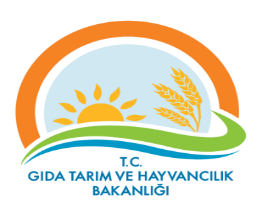 PROSES İZLEME ÖLÇME FORMU (9.1.1)PROSES İZLEME ÖLÇME FORMU (9.1.1)PROSES İZLEME ÖLÇME FORMU (9.1.1)PROSES İZLEME ÖLÇME FORMU (9.1.1)Dokuman KoduDokuman KoduDokuman KoduGTHB.59.İLM.KYS.096GTHB.59.İLM.KYS.096GTHB.59.İLM.KYS.096GTHB.59.İLM.KYS.096GTHB.59.İLM.KYS.096GTHB.59.İLM.KYS.096PROSES İZLEME ÖLÇME FORMU (9.1.1)PROSES İZLEME ÖLÇME FORMU (9.1.1)PROSES İZLEME ÖLÇME FORMU (9.1.1)PROSES İZLEME ÖLÇME FORMU (9.1.1)Revizyon NoRevizyon NoRevizyon NoPROSES İZLEME ÖLÇME FORMU (9.1.1)PROSES İZLEME ÖLÇME FORMU (9.1.1)PROSES İZLEME ÖLÇME FORMU (9.1.1)PROSES İZLEME ÖLÇME FORMU (9.1.1)Sayfa SayısıSayfa SayısıSayfa SayısıSayfa 6 / Sayfa 6 / Sayfa 6 / Sayfa 6 / Sayfa 6 / Sayfa 6 / Proses AdıHedefPerformans Göstergesiİzleme PeriyoduGerçekleşmeAçıklamaAfet ÇalışmalarıTarımsal ve hayvansal üretim yapan çiftçilerin üretim alanlarında meydana gelen zararları tespit etmek% kaç yararlandıÇalışmaların zamanında tamamlanması önem taşımaktadır.RİSK KAYIT TABLOSURİSK KAYIT TABLOSUDokuman KoduDokuman KoduDokuman KoduGTHB.59.İLM.KYS.096GTHB.59.İLM.KYS.096GTHB.59.İLM.KYS.096GTHB.59.İLM.KYS.096GTHB.59.İLM.KYS.096GTHB.59.İLM.KYS.096GTHB.59.İLM.KYS.096RİSK KAYIT TABLOSURİSK KAYIT TABLOSURİSK KAYIT TABLOSURİSK KAYIT TABLOSURİSK KAYIT TABLOSURİSK KAYIT TABLOSUYayın TarihiYayın TarihiYayın Tarihi05.02.201805.02.201805.02.201805.02.201805.02.201805.02.201805.02.2018RİSK KAYIT TABLOSURİSK KAYIT TABLOSUSayfa SayısıSayfa SayısıSayfa SayısıSayfa 7 / Sayfa 7 / Sayfa 7 / Sayfa 7 / Sayfa 7 / Sayfa 7 / Sayfa 7 / TESPİT EDİLEN RİSKTESPİT EDİLEN RİSKLERİN OLUMSUZ ETKİLERMEVCUT KONTROLLERMEVCUT KONTROLLERRİSKLERE VERİLEN CEVAPLARETKİOLASILIKRİSK SKORU (PUANI)RİSKİN DEĞİŞİM YÖNÜ (ÖNEM DÜZEYİ)RİSKE VERİELECEK CEVAPLAR YENİ/EK/KALDIRILAN KONTROLLERRİSKİN TÜRÜRİSKİN SAHİBİAÇIKLAMALAR (İZLEME RAPORLAMA)Risk:Tarım sigortaları konusunda çiftçilerimizin yeterli bilince ulaşamaması.Küçük alanlarda gerekli görülmemesi ve büyük alanlarda da uygulanacak risklere göre sigorta ödeme bedellerinin yüksek bulunması Çeşitli toplantılarla tarım sigortalarının öneminin çiftçilerimize kavratılması,Çeşitli toplantılarla tarım sigortalarının öneminin çiftçilerimize kavratılması,Eğitim çalışmaları ile bilinçlendirme224DÜŞÜK RİSKİl Müdürlüğü tarafından hazırlanan Çiftçi Mektubunun İlçe Müdürlükleri tarafından her yıl toplantılarla çiftçilerimize gerekli bilgilerin verilmesi.Katlanabilir (düşük risk)İl MüdürlüğüHer yıl bakanlığımızda açıklanan TARSİM risklerinin kapsamının daha da genişletilmesi.Sebep:  
çiftçilerimiz tarafından büyük alanlarda ekonomik bakımdan sigorta giderlerinin yüksek bulunması.Küçük alanlarda gerekli görülmemesi ve büyük alanlarda da uygulanacak risklere göre sigorta ödeme bedellerinin yüksek bulunması Çeşitli toplantılarla tarım sigortalarının öneminin çiftçilerimize kavratılması,Çeşitli toplantılarla tarım sigortalarının öneminin çiftçilerimize kavratılması,Eğitim çalışmaları ile bilinçlendirme224DÜŞÜK RİSKİl Müdürlüğü tarafından hazırlanan Çiftçi Mektubunun İlçe Müdürlükleri tarafından her yıl toplantılarla çiftçilerimize gerekli bilgilerin verilmesi.Katlanabilir (düşük risk)İl MüdürlüğüHer yıl bakanlığımızda açıklanan TARSİM risklerinin kapsamının daha da genişletilmesi.Risk:Sigorta yaptırılan ürünlerin bazı yerlerde yapılan zarar tespit çalışmaları açısından çiftçi memnuniyetini karşılayamaması.Meydana gelen zararların tespitinde zarar muafiyet değerlerinin yüksek tutulması ve toplam alana oranlanmasının çiftçiler üzerinde olumsuz etkileri.Tarım sigortası yaptırmayan çiftçilerimizin 2090 sayılı kanundan yararlanamaz hükmü konulu bilgilendirilmesi.(5363 sayılı kanunun 17. maddesi gereği)Tarım sigortası yaptırmayan çiftçilerimizin 2090 sayılı kanundan yararlanamaz hükmü konulu bilgilendirilmesi.(5363 sayılı kanunun 17. maddesi gereği)Yapılan zarar tespit çalışmalarının daha itinalı yapılması.224Düşük RiskSigorta yaptıran üreticilerimizin memnun kalmaması halinde yapılan zarar tespiti çalışmasına itiraz haklarının olduğu konusunda bilgilendirilmeleri.Katlanabilir (düşük risk)İl MüdürlüğüSigorta yaptıran üreticilerimizin sigorta yaptırdıktan en geç ne zaman sonra sigortalarının geçerli olduğu konusunda bilgilendirilmeleri.Sebep: Zarar tespit çalışmalarında toplam alan bazında hesapların yapılması ve muafiyetlerle toplam zarar oranının düşürülmesi.
Meydana gelen zararların tespitinde zarar muafiyet değerlerinin yüksek tutulması ve toplam alana oranlanmasının çiftçiler üzerinde olumsuz etkileri.Tarım sigortası yaptırmayan çiftçilerimizin 2090 sayılı kanundan yararlanamaz hükmü konulu bilgilendirilmesi.(5363 sayılı kanunun 17. maddesi gereği)Tarım sigortası yaptırmayan çiftçilerimizin 2090 sayılı kanundan yararlanamaz hükmü konulu bilgilendirilmesi.(5363 sayılı kanunun 17. maddesi gereği)Yapılan zarar tespit çalışmalarının daha itinalı yapılması.224Düşük RiskSigorta yaptıran üreticilerimizin memnun kalmaması halinde yapılan zarar tespiti çalışmasına itiraz haklarının olduğu konusunda bilgilendirilmeleri.Katlanabilir (düşük risk)İl MüdürlüğüSigorta yaptıran üreticilerimizin sigorta yaptırdıktan en geç ne zaman sonra sigortalarının geçerli olduğu konusunda bilgilendirilmeleri.